Winter Weather Activities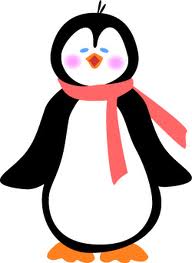 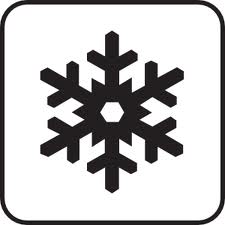 Primary 7Ice cube experimentHow quickly does an ice-cube melt? Can you insulate it with different materials to slow the process? Investigate.Create winter artwork using a variety of mediaWrite a poem describing the winter scene visible from a window in your house.Make snowflakes using paper, scissors and sellotape.Build a snow-animal and photograph it.Measure the height and circumference of your snow animal.Do 10 calculations relating to the work you are doing in class. E.g. division, fractions or multiplication.Make / narrate a nature film about the season of winterDesign a sledge. Add as many interesting features as you can.Pick an article from a newspaper. Identify the key points and write a detailed summary of the article.Log onto https://www.topmarks.co.uk/maths-games/7-11-years/ordering-and-sequencing-numbers and complete 5 games.Update your E-portfolio ensuring that your all about me page is completed.